проект
       РОССИЙСКАЯ ФЕДЕРАЦИЯ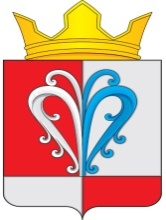 КАМЧАТСКИЙ КРАЙЕЛИЗОВСКИЙ МУНИЦИПАЛЬНЫЙ РАЙОНСОБРАНИЕ ДЕПУТАТОВНАЧИКИНСКОГО СЕЛЬСКОГО ПОСЕЛЕНИЯРЕШЕНИЕ______________2017г.                                                                  №________-я сессия 3-го созываВ целях приведения Устава Начикинского сельского поселения в соответствие с Федеральными законами от 06.10.2003 №131-ФЗ «Об общих принципах организации местного самоуправления в Российской Федерации», от 01.05.2017 №90-ФЗ «О внесении изменений в статью 21 Федерального закона «О муниципальной службе в Российской Федерации» Законом Камчатского края от 21.06.2017 №110 «О внесении изменения в Закон  Камчатского края «О муниципальной службе в Камчатском крае» внесены изменения в Закон Камчатского края от 04.05.2008 №58 «О муниципальной службе в Камчатском крае», от 18.07.2017№171-ФЗ «О внесении изменений в Федеральный закон «Об общих принципах организации местного самоуправления в Российской Федерации», от 26.07.2017 №202-ФЗ «О внесении изменений в Федеральный закон «Об общих принципах организации местного самоуправления в Российской Федерации» Собрание депутатов Начикинского сельского поселения Р Е Ш И Л О:1. Принять решение «О внесении изменений в Устав Начикинского сельского поселения ».2. Направить принятое Решение главе Начикинского сельского поселения, для подписания и представления на государственную регистрацию в Управление Министерства юстиции Российской Федерации по Камчатскому краю.3. Главе Начикинского сельского поселения обнародовать Решение «О внесении изменений в Устав Начикинского сельского поселения» после его государственной регистрации.Председатель Собрания депутатов Начикинского сельского поселения 				О.М. Хрюкина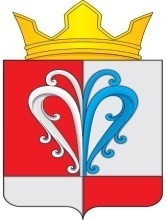 РОССИЙСКАЯ ФЕДЕРАЦИЯКАМЧАТСКИЙ КРАЙЕЛИЗОВСКИЙ МУНИЦИПАЛЬНЫЙ РАЙОНСОБРАНИЕ ДЕПУТАТОВНАЧИКИНСКОГО СЕЛЬСКОГО ПОСЕЛЕНИЯРЕШЕНИЕ«____» _____________2017г.                                                                №______О внесении изменений в Устав Начикинского сельского поселения  Принято Решением Собрания депутатовНачикинского сельского поселения  от  ___________2017 г.  №____1.      часть 1 статьи 8 дополнить пунктом 14 следующего содержания:«14)  оказание содействия развитию физической культуры и спорта инвалидов, лиц с ограниченными возможностями здоровья, адаптивной физической культуры и адаптивного спорта.»2.     в статье 46.1  п.10   цифры «15»  заменить цифрами «10»;а) дополнить п.10 ст.46.1 абзацем следующего содержания:«Муниципальному служащему, для которого установлен ненормативный служебный день, предоставляется ежегодный дополнительный оплачиваемый отпуск за ненормативный служебный день продолжительностью три дня.»3.      абзац первый части 4 статьи 50 изложить в следующей редакции:«Изменения и дополнения, внесенные в Устав Начикинского сельского поселения и изменяющие структуру органом местного самоуправления, разграничение полномочий между органами местного самоуправления (за исключением случаев приведения Устава Начикинского сельского поселения в соответствие с федеральными законами, а также изменения полномочий срока полномочий, порядка избрания выборных должностных лиц местного самоуправления), вступает в силу после истечения срока полномочий Собрания депутатов Начикинского сельского поселения, принявшего муниципальный правовой акт о внесении указанных изменений и дополнений в Устав Начикинского сельского поселения.»;4.   часть 3 статьи 53 изложить в следующей редакции:«Муниципальные нормативные правовые акты, затрагивающие права, свободы и обязанности человека и гражданина, устанавливающие правовой статус организаций, учредителем которых выступает администрация Начикинского сельского поселения, а также соглашения заключенные между органами местного самоуправления, вступают в силу после их официального опубликования (обнародования)»; 5. Настоящее Решение вступает в силу после его государственной регистрации и официального обнародования. Глава Начикинскогосельского поселения			                                 В.М. ПищальченкоО принятии решения «О внесении изменений в Устав Начикинского сельского поселения »